Good nutrition today means a stronger tomorrow!Building for the Futurewith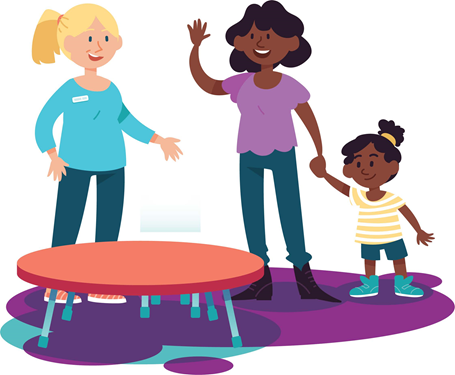 CACFPThis program receives support from the Child and Adult Care Food Program to serve healthy meals to your children.Meals served here must meet USDA’s nutrition standards.Questions? Concerns? Learn more about CACFP at USDA’s website: https://www.fns.usda.gov/cacfpUSDA is an equal opportunity provider, employer and lender.United States Department of Agriculture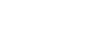 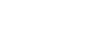 Food and Nutrition Service FNS-317November 2019¡Buena nutrición hoy significa un mañana más saludable!Construyendo para el FuturoconCACFPEsta programa recibe ayuda del Child and Adult Care Food Program para servir comidas nutritivas a sus niños.Comidas servidas aquí deben de seguir los requisitos nutricionales establecidos por USDA.¿Preguntas? ¿Inquietudes? Aprenda más información sobre CACFP en el sitio web del USDA: https://www.fns.usda.gov/cacfpUSDA es un proveedor, empleador y prestamista que ofrece igualdad de oportunidades.United States Department of AgricultureFood and Nutrition Service FNS-317Noviembre 2019Participating Agency Contact InformationState Agency Contact InformationContact Person  Amanda Cullen, RDN, CD, DirectorAgency Name     Community Nutrition ProgramsAgency Address  Wisconsin Department of Public InstructionAgency Address  P.O. Box 7841Agency Address  Madison, WI 53707-7841Agency phone number608-267-9129Información de contacto de la agencia participanteInformación de Contacto de la Agencia EstatalPersona de Contacto  Amanda Kane, RDN, CD, DirectorNombre de la Agencia     Community Nutrition ProgramsDirección de la Agencia  Wisconsin Department of Public InstructionP.O. Box 7841Madison, WI 53707-7841Número de teléfono de la Agencia608-267-9129